INDICAÇÃO Nº 03487/2013Sugere ao Poder Executivo, que tome providencias para conter o empossamento d’agua defronte aos imóveis localizados na Rua Júlio Bertani – Boa Vista.Excelentíssimo Senhor Prefeito Municipal, Nos termos do Art. 108 do Regimento Interno desta Casa de Leis, dirijo-me a Vossa Excelência para sugerir que, por intermédio do Setor competente, sejam tomadas providencias para conter o empossamento d’agua defronte aos imóveis localizados na Rua Júlio Bertani – Boa Vista.Justificativa:	Após solicitações de munícipes, estive no local para verificar “in loco” o problema vivido por eles.  Ocorre que a caída existe na via para dar o escoamento às águas, derivadas das chuvas e de outras residências não é suficiente para evitar o empossamento d’agua, fato este que gera preocupação aos moradores, pois a situação propicia a criação do mosquito transmissor da dengue. 	O local também apresenta umidade constante, acúmulo de lodo e odor desagradável.  	Necessita com URGÊNCIA da realização dos serviços solicitados.          Plenário “Dr. Tancredo Neves”, em 27 de maio de 2.013.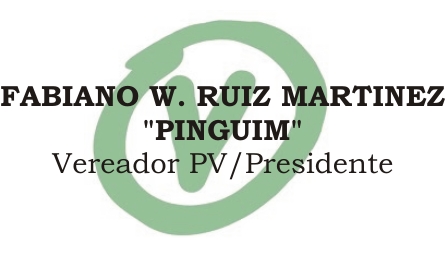 